МИНИСТЕРСТВО ОБРАЗОВАНИЯ И НАУКИ РФФедеральное государственное автономноеобразовательное учреждение высшего образования«Национальный исследовательский Нижегородский государственный университет им. Н.И. Лобачевского»Институт экономики и предпринимательстваЮ.В. ЗахароваТ.А. НестероваО.В. Трофимов Методические указания по выполнению самостоятельной работы в период прохождения практики по получению профессиональных умений и опыта профессиональной деятельности (педагогическая практика)     Содержание1. Содержание и характеристика педагогической практики как вида учебной деятельности	22.Этапы выполнения самостоятельной работы обучающегося	53. Форма отчетности по итогам прохождения практики	64. Учебно-методическое и информационное обеспечение	12Приложения	13Содержание и характеристика педагогической практики как вида учебной деятельностиПедагогическая практика в системе подготовки аспирантов является компонентом профессиональной подготовки к научно-педагогической деятельности в высшем учебном заведении и представляет собой вид практической деятельности аспирантов по осуществлению учебно-воспитательного процесса в высшей школе, включающего преподавание специальных дисциплин, организацию учебной деятельности студентов, научно-методическую работу по дисциплине, развитие компетенций, необходимых для практической преподавательской деятельности. Целями педагогической практики аспирантов является подготовка аспирантов к профессиональной научно-педагогической деятельности; развитие знаний, умений, навыков обучающихся в сфере использования методов преподавания экономики; развитие у будущих преподавателей комплекса необходимых навыков и педагогической культуры.Задачи практики:ознакомление аспирантов с принципами организации учебного процесса в вузе, особенностями преподавания общенаучных и профильных дисциплин;закрепление теоретических знаний, умений и навыков, полученных аспирантами в процессе изучения дисциплин психолого-педагогического цикла;овладение аспирантами основами научно-методической и учебно-методической работы: навыками структурирования и психологически грамотного преобразования научного знания в учебный материал; формирование профессиональных педагогических умений и навыков;формирование готовности осуществлять педагогическую деятельность: овладение способами активизации учебной деятельности, особенностями профессиональной риторики и ораторского искусства.Педагогическая практика является обязательным компонентом вариативной части основной образовательной программы подготовки научно-педагогических кадров в аспирантуре ННГУ.Педагогическая практика по направлению 38.06.01 Экономика проводится на втором курсе аспирантуры в 4 семестре. Для ее прохождения аспирант должен успешно освоить такие дисциплины, как  «История и философия науки», «Актуальные проблемы экономической теории».Вид практики: практика по получению профессиональных умений и опыта профессиональной деятельности.Тип практики: педагогическая.Способ проведения: стационарная, выездная - по мотивированному заявлению аспиранта.Форма проведения: дискретная – путем чередования периодов времени для проведения практики и учебного времени для проведения теоретических занятий.Общая трудоемкость практики составляет 3 зачетные единицы, 108 часов.Прохождение практики предусматривает:а) Контактную работу (проведение консультаций по расписанию, прием зачета) – 3 часа.б) Самостоятельную работу – понимается выполнение индивидуального задания по практике и подготовка отчета по практике. Для прохождения практики необходимы знания, умения и навыки, формируемые предшествующими дисциплинами в процессе обучения на предыдущих курсах.Прохождение практики необходимо для получения знаний, умений и навыков, формируемых для подготовки к государственному экзамену, а также для применения в профессиональной деятельности.Практика проводится в структурных подразделениях ННГУ. Базой практики являются кафедры Института экономики и предпринимательства – кафедра менеджмента и государственного управления, кафедра экономики фирмы, кафедра торгового дела, кафедра сервиса и туризма, кафедра мировой экономики и региональных рынков, кафедра университетского менеджмента и инноваций в образовании.Практика направлена на формирование компетенций и результатов обучения, представленных в Таблице 1.Перечисленные ниже компетенции, формируемые в ходе проведения педагогической практики, вырабатываются частично. Полученные обучающимися знания, умения и навыки являются частью планируемых. В результате обучения обучающиеся получают представление о педагогической деятельности; учатся выполнять виды педагогических работ и применять на практике знания, получаемые в рамках курса «Психология и педагогика высшей школы», работать самостоятельно и в команде, а также вырабатывают навыки образовательной деятельности.Таблица 1Этапы выполнения самостоятельной работы обучающегося	Формы учебной работы, которую могут выполнять аспиранты в ходе педагогической практики:проведение практических занятий (семинаров, лабораторных работ и т.д.) и чтение отдельных лекций;участие в осуществлении текущей и промежуточной аттестации студентов (проведение коллоквиумов и контрольных работ; участие в приеме зачетов и экзаменов);консультации по преподаваемой учебной дисциплине для студентов;организация и помощь в самостоятельной работе студентов.Содержание педагогической практики определяется индивидуальным заданием (Приложение 2).По итогам педагогической практики аспирант проводит открытое занятие по одной из профильных дисциплин Института экономики предпринимательства в рамках дисциплинарного направления подготовки аспиранта.В ходе практики аспирант должен получить опыт в выполнении следующих видов педагогической деятельности: учебно-методической, учебной и организационно-воспитательной.Содержание практики – освоение аспирантом образовательной деятельности в рамках получения образования по направлению подготовки 38.06.01 «Экономика».Процесс прохождения практики состоит из этапов:организационный;основной;заключительный.Таблица 2Технологическая картаОсновные обязанности руководителя практики:формирует индивидуальное задание на практику, исходя из целей практики с учётом специфики подготовки аспиранта по основной образовательной программе (Приложение 2);консультирует по поводу индивидуального рабочего графика (плана) педагогической практики;консультирует по вопросам структуры и содержания учебных занятий и утверждает планы занятий;консультирует по вопросам подбора и подготовки методического обеспечения.Отчет по практике заслушивается на заседании кафедры, к которой прикреплен аспирант.По итогам прохождения педагогической практики обучающийся представляет руководителю практики отчетную документацию:письменный отчет с выполненными заданиями,индивидуальное задание (Приложение 2),рабочий график (план) (Приложение 4),предписание (Приложение 1),протокол проведения открытого занятия (Приложение 3),выписка из заседания кафедры с утверждением результатов отчета.Формой промежуточной аттестации по практике является дифференцированный зачет (зачет с оценкой). По результатам проверки отчетной документации и собеседования выставляется оценка.Форма отчетности по итогам прохождения практикиПо результатам практики аспирант составляет отчет о выполнении работы в соответствии с индивидуальным заданием и рабочим графиком (планом) практики, свидетельствующий о закреплении знаний, умений, приобретении практического опыта, освоении универсальных, общепрофессиональных и профессиональных компетенций, определенных образовательной программой, с описанием решения задач практики.Вместе с отчетом обучающийся предоставляет на кафедру оформленное предписание, индивидуальное задание и рабочий график (план), письменный отчет с выполненными заданиями.Также в комплект документов по педагогической практике входит протокол проведения открытого занятия (Приложение 3), отзыв руководителя практики с оценкой работы практиканта (Приложение 5), выписка из заседания кафедры с утверждением результатов отчета.Проверка отчётов по практике и проведение промежуточной аттестации проводятся в соответствии с графиком прохождения практики. Отчет проверяется руководителем практики.Проведение промежуточной аттестации предполагает определение руководителем практики уровня овладения аспирантом практическими навыками работы и степени применения на практике полученных в период обучения теоретических знаний в соответствии с компетенциями, формирование которых предусмотрено программой практики, как на основе представленного отчета, так и с использованием оценочных материалов, предусмотренных программой практики.Паспорт фонда оценочных средств по педагогической практикеКритерии и шкалы для интегрированной оценки уровня сформированности компетенцийКритерии итоговой оценки результатов практикиКритериями оценки результатов прохождения обучающимися практики являются сформированность предусмотренных программой компетенций, т.е полученных теоретических знаний, практических навыков и умений.Формой промежуточной аттестации по практике является зачет с оценкой. Требования к отчету по практикеМатериал в работе располагается в следующей последовательности: 1) титульный лист (Приложение 6); 2) индивидуальное задание (Приложение 2); 3) рабочий график (план) (Приложение 4);4) отзыв руководителя практики (Приложение 5);5)  выписка из заседания кафедры с утверждением результатов отчета;6) протокол проведения открытого занятия (Приложение 3);7) содержание; 8) основной текст (введение, разделы, заключение); 9) список использованной литературы; 10) приложения. Работа выполняется в машинописном виде одной стороне белого листа формата А4. Поля размером 3 см слева, снизу, сверху и 1,5 см справа. Все листы отчета, кроме титульного, должны быть пронумерованы внизу справа. Каждый раздел в тексте должен иметь заголовок в точном соответствии с наименованием в оглавлении. Отчет должен включать введение, основную часть (разделы), заключение и список использованной литературы. Во введении отражаются сведения о структурном подразделении – месте и сроках прохождения практики, что входило в круг обязанностей аспиранта, какие функции и поручения он выполнял. Далее во введении отражаются цели и задачи практики. Примерный объем введения – 1-2 стр. Далее следует основная часть, которая делится на разделы. Число разделов определяется на основе содержания индивидуального задания на педагогическую практику.В отчете аспирант отражает такие аспекты:Описание принципов организации учебного процесса в ВУЗе и особенностей преподавания экономических дисциплин; Учебно-методические материалы для проведения учебных занятий – это могут быть материалы лекции, план, основные понятия и вопросы к семинарским занятиям, алгоритм проведения деловой игры и т.п.Описание проведенного открытого занятия, содержащее методические материалы к проведенному занятию. Аспирант описывает, как проходило занятие, какие возникали вопросы, какие задания выполнялись более успешно, какие менее, предлагает варианты совершенствования плана, отмечает, достигнуты ли цели.Анализ занятий ведущих преподавателей кафедры по месту прохождения практики (по итогам личного посещения).В заключении содержатся выводы по практике, которые должны включать общую оценку результатов практики и впечатления о ней, суждения о наличии или отсутствии интереса к педагогической деятельности, желании и намерении осуществлять её в дальнейшем; достигнуты ли цели и задачи, какой объем работы проделан, что проанализировано, какие методы и специальные средства были использованы, какие проблемы выявлены и что конкретно предложено для совершенствования педагогической деятельности. Объем – 1-2 стр. Список использованной литературы включает нормативно-правовые акты, учебники, монографии, материалы периодической печати, сайты интернет-ресурсов. В отчете цифровые данные в сгруппированном и систематизированном виде представляются в таблицах и рисунках. Они обычно помещаются по ходу изложения, после ссылки. Таблицы и рисунки должны иметь порядковый номер; название, отражающее их содержание; ссылку на источник. Обязателен аналитический текст, сопровождающий рисунки и таблицы. Использованные в работе цифровые данные, выводы, мысли других авторов в пересказе и цитаты в обязательном порядке должны сопровождаться ссылками на использованные источники. Список составляется согласно правилам библиографического описания. Названия книг в списке располагают по алфавиту с указанием выходных данных использованных книг.Требования, предъявляемые к оформлению:Объемы работы – от 18 до 30 машинописных страниц. Работа выполняется на одной стороне листа стандартного формата. Поля – 30 мм слева, 15 мм справа, 20 мм сверху и снизу. Шрифт – 14, интервал – 1,5. Отчет должен быть подписан студентом на титульном листе. Оценка по итогам аттестации практики приравнивается к оценкам по теоретическим курсам обучения и включается в приложение к диплому.Задания для промежуточной аттестации для оценки сформированности компетенций:Вопросы к собеседованию (устному опросу) по педагогической практикеУчебно-методическое и информационное обеспечениеОсновная учебная литература1. Резник С.Д., Макарова С.Н., Джевицкая Е.С. Аспиранты России: отбор, подготовка к самостоятельной научной и педагогической деятельности: Монография /Резник С.Д.,Макарова С.Н.,Джевицкая Е.С; Под.ред.С.Д. Резника. - 2-е изд.,перераб. и доп. - М.: НИЦ ИНФРА.-М., 2016. - 236 с.	0	-	Доступ из ЭБС Znanium.com - Режим доступа: http://znanium.com/catalog.php?bookinfo=5460572. Громкова М.Т. Педагогика высшей школы: Учебное пособие для студентов педагогических вузов / Громкова М.Т. - М.:ЮНИТИ-ДАНА, 2015. - 447 с.	0	-	Доступ из ЭБС Znanium.com - Режим доступа: http://znanium.com/catalog.php?bookinfo=8819253. Колдаев В.Д. Методология и практика научно-педагогической деятельности: Учебное пособие / Колдаев В.Д. - М.: ИД ФОРУМ, НИЦ ИНФРА-М, 2016. - 400 с.	0	-	Доступ из ЭБС Znanium.com - Режим доступа: http://znanium.com/catalog.php?bookinfo=542667Дополнительная учебная, научная и методическая литература1. Резник С.Д. Аспирант вуза: технологии научного творчества и педагогической деятельности: Учебное пособие / С.Д. Резник. - 2-e изд., перераб. - М.: ИНФРА-М, 2011. - 520 с. -	 Доступ из ЭБС Znanium.com - Режим доступа: http://znanium.com/catalog.php?bookinfo=2072572. Крылова М.А. Методология и методы психолого-педагогического исследования : основы теории и практики : учеб. пособие / М.А. Крылова. — М. : РИОР : ИНФРА-М, 2017. — 96 с. 	 Доступ из ЭБС Znanium.com - Режим доступа: http://znanium.com/catalog.php?bookinfo=5637423. Мандель Б.Р. Педагогика современной высшей школы: история, проблематика, принципы / Мандель Б.Р. - М.:Вузовский учебник, НИЦ ИНФРА-М, 2016. - 471 с. 	Доступ из ЭБС Znanium.com - Режим доступа: http://znanium.com/catalog.php?bookinfo=795807Ресурсы сети Интернетhttp://www.garant.ru/ – информационно-правовой портал «Гарант.ru»https://elibrary.ru/ – научная электронная библиотека «eLibrary.ru»http://www.consultant.ru/ – справочная правовая система «Консультант Плюс»http://www.fgosvo.ru/ – официальный сайт Министерства образования и науки РФhttp://znanium.com/ – электронная библиотечная система «Znanium.com»http://www.studentlibrary.ru – электронная библиотечная система «Консультант студента»http://e.lanbook.com/ – электронная библиотечная система «Лань»http://biblio-online.ru – электронная библиотечная система «Юрайт»Приложение 1.Кафедра________________________________ПРЕДПИСАНИЕ НА ПРАКТИКУ №   _____________________________________________________________________________________ (ФИО обучающегося полностью в именительном падеже) _________________________________________________   факультет/институт/филиал    ___    курс   направление подготовки/специальность _______________________________  направляется для прохождения _________________________________________ практики                                                              (указать вид и тип )в____________________________________________________________________________(указать место прохождения практики – профильную организацию / подразделение Университета)__________________________________________________________________________________________________________________________________________________________Начало практики _____________ 20__ г.          Окончание практики _____________ 20__ г.Дата выдачи «_____»______________________ 201___ г МПОТМЕТКА О ПРОХОЖДЕНИИ ПРАКТИКИКРАТКАЯ ХАРАКТЕРИСТИКА ОБУЧАЮЩЕГОСЯ ПО ИТОГАМ ПРАКТИКИ(Заполняется руководителем практики от профильной организации в случае прохождения практики в профильной организации)Оценка руководителя практики от профильной организации_________________________________                                                                                                               прописью      «_____»________________МПКРАТКАЯ ХАРАКТЕРИСТИКА ОБУЧАЮЩЕГОСЯ ПО ИТОГАМ ПРАКТИКИ(заполняется руководителем практики от ННГУ)Оценка руководителя практики от ННГУ ___________________                                                                                                                                               прописью      «_____»________________ИТОГОВАЯ ОЦЕНКА ЗА ПРАКТИКУ:____________________                                  _______________________                 ( прописью)                                                                                                   ( подпись руководителя практики от ННГУ)«________»  ________________________  г.Приложение 2.Федеральное государственное автономное образовательное учреждение высшего образования «Национальный исследовательский Нижегородский государственный университет им. Н.И. Лобачевского»индивидуальноЕ ЗАДАНИЕ НА__________________ ПРАКТИКУ                                                                                             (вид и тип)Обучающийся _____________________________________________________________________(фамилия, имя, отчество полностью)Курс ________Факультет/филиал/институт __________________________________________________________Форма обучения ___________________________________________________________________Направление подготовки/специальность ____________________________________________      Содержание задания на практику (перечень подлежащих рассмотрению вопросов):___________________________________________________________________________________________________________________________________________________________________________________________________________________________________________________________________________________________________Дата выдачи задания _____________Согласовано:Ознакомлен:Приложение 3.Министерство образования и науки Российской ФедерацииФедеральное государственное автономное образовательное учреждение высшего образования«Нижегородский государственный университет им. Н.И. Лобачевского»ПРОТОКОЛпроведения открытого занятия по дисциплине_____________________________________________________от «       » _________________ 2017 г.Занятие проводил (ФИО)______________________________________________________Тема________________________________________________________________________Цель______________________________________________________________________________________________________________________________________________________Учебная группа_______________________________________________________________Форма занятия_______________________________________________________________Обсуждение занятия________________________________________________________________________________________________________________________________________________________________________________________________________________________________________________________________________________________________________________________________________________________________________________________________________________________________________________________________________________________________________________________________________________________________________________________________________________________________________________________________________________________________________________________________________________________________________________________________________________________________Приложение 4.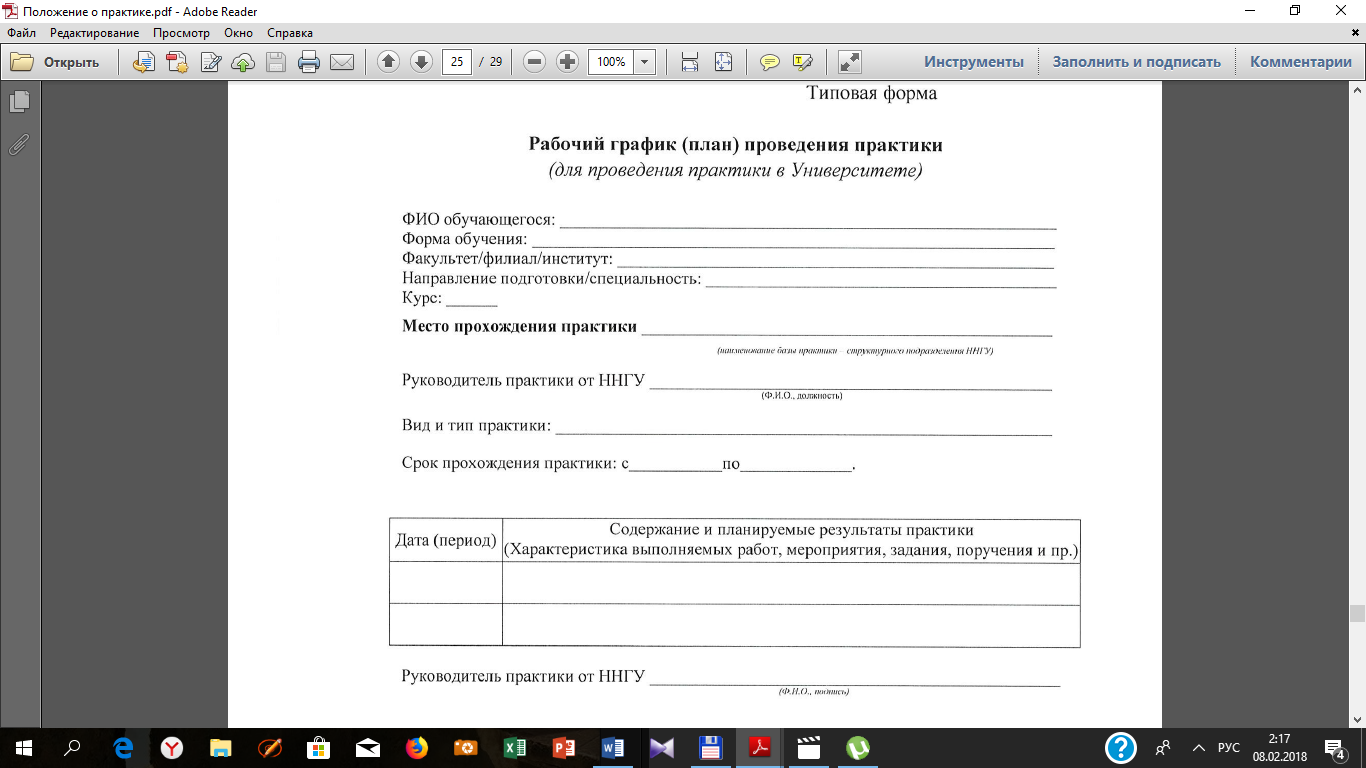 Приложение 5.ОТЗЫВ РУКОВОДИТЕЛЯ ПРАКТИКИо результатах прохождения практики и подготовки итогового отчетаСформированность компетенцийСоответствие подготовленного отчета требованиямНаучный руководитель практики:«  __  »  ___________  201_ г.Приложение 6.МИНИСТЕРСТВО ОБРАЗОВАНИЯ И НАУКИ РФФедеральное государственное автономное образовательное учреждениевысшего образования«Национальный исследовательский Нижегородский государственныйуниверситет им. Н.И. Лобачевского»Институт экономики и предпринимательстваКафедра _______________________________ОТЧЕТ ПОПЕДАГОГИЧЕСКОЙ ПРАКТИКЕ Аспирант ___ года обучения  Ф.И.О.	Руководитель практики:Ф.И.О., должность, уч. степень_______________Нижний Новгород2017Формируемые компетенции с указанием кода компетенцииПланируемые результаты обучения при прохождении практикиУК-1: способность к критическому анализу и оценке современных научных достижений, генерированию новых идей при решении исследовательских и практических задач, в том числе в междисциплинарных областяхЭтап освоения: завершающийЗнать: актуальные направления и достижения отечественных и зарубежных исследований в современной экономической науке;Уметь: применять достижения отечественных и зарубежных исследований современной экономической науки в рамках педагогической деятельности;Владеть: навыками критического анализа и оценки современных научных достижений при решении задач в профессиональной педагогической деятельности.УК-4: готовность использовать современные методы и технологии научной коммуникации на государственном и иностранном языкахЭтап освоения: завершающийЗнать: современные методы и технологии научной коммуникации;Уметь: осуществлять выбор необходимых методов и технологий научной коммуникации;Владеть: навыками применения различных методов и технологий научной коммуникации.УК-5: способность следовать этическим нормам в профессиональной деятельности Этап освоения: завершающийЗнать: этические нормы в педагогической деятельности;Уметь: следовать этическим нормам в педагогической деятельности;Владеть: навыками критического анализа этических проблем, возникающих в педагогической деятельностиУК-6: способность планировать и решать задачи собственного профессионального и личностного развитияЭтап освоения: завершающийЗнать: задачи собственного профессионального и личностного развития;Уметь: однозначно определять задачи собственного профессионального и личностного развития;Владеть: навыками планирования собственного профессионального и личностного развития.ОПК-3: готовность к преподавательской деятельности по образовательным программам высшего образованияЭтап освоения: завершающийЗнать: образовательные программы высшего образованияУметь: осуществлять преподавательскую деятельности по образовательным программам высшего образованияВладеть: навыками преподавательской деятельности по образовательным программам высшего образованияПК-2: способность применять современные методы и методики преподавания экономических дисциплинЭтап освоения: завершающийЗнать: специфику педагогического процесса в рамках преподавания экономических дисциплин;Уметь: осуществлять основные функции педагогического управления в ходе преподавания экономических дисциплин с использованием соответствующих современных методов и методик педагогической деятельности;Владеть: навыками организации процесса преподавания экономических дисциплин на основе современных методов и методик педагогической деятельностип/пЭтапСодержание этапаТрудоемкость1ОрганизационныйУчастие в организационном собранииПолучение комплекта документов, включающего:рабочий график (план) практики;предписание на практику;индивидуальное задание на практику.Определение дисциплин и ее модулей, по которым будут проведены учебные занятия, подготовлены дидактические материалы.2 часа2Основной Ежедневное выполнение практической работы и заполнение отчета по практике.Определение источников информации о нормативно-правовом и методическом обеспечении образовательной деятельности, способов ее сбора и анализа.Сбор и подготовка информации, необходимой для разработки методического обеспечения учебного курса (анализ ФГОС и учебного плана направления, анализ рабочей программы курса).Посещение и анализ занятий ведущих преподавателей кафедры по различным учебным дисциплинам. Подготовка плана открытого занятия.Разработка учебно-методических материалов, необходимых для реализации учебных занятий. Проведение открытого занятия.Консультации с руководителем практики96 часов3Заключительный Формирование отчета. Предъявление обучающимся результатов работы по практике и комплекта документов (перечислены выше).Оценка результатов прохождения практики.10 часовИТОГО:108 часов№ п/пКод компетенцииСодержание компетенцииПланируемые результаты обученияНаименование оценочного средстваУК-1способность к критическому анализу и оценке современных научных достижений, генерированию новых идей при решении исследовательских и практических задач, в том числе в междисциплинарных областяхЗнать: актуальные направления и достижения отечественных и зарубежных исследований в современной экономической науке;СобеседованиеУК-1способность к критическому анализу и оценке современных научных достижений, генерированию новых идей при решении исследовательских и практических задач, в том числе в междисциплинарных областяхУметь: применять достижения отечественных и зарубежных исследований современной экономической науки в рамках педагогической деятельности;ОтчетУК-1способность к критическому анализу и оценке современных научных достижений, генерированию новых идей при решении исследовательских и практических задач, в том числе в междисциплинарных областяхВладеть: навыками критического анализа и оценки современных научных достижений при решении задач в профессиональной педагогической деятельности.ОтчетУК-1способность к критическому анализу и оценке современных научных достижений, генерированию новых идей при решении исследовательских и практических задач, в том числе в междисциплинарных областяхМотивация: (личностное отношение) – активность студента при взаимодействии с руководителем от базы практикиСобеседование, отчетУК-4готовность использовать современные методы и технологии научной коммуникации на государственном и иностранном языкахЗнать: современные методы и технологии научной коммуникации;СобеседованиеУК-4готовность использовать современные методы и технологии научной коммуникации на государственном и иностранном языкахУметь: осуществлять выбор необходимых методов и технологий научной коммуникации;ОтчетУК-4готовность использовать современные методы и технологии научной коммуникации на государственном и иностранном языкахВладеть: навыками применения различных методов и технологий научной коммуникацииОтчетУК-4готовность использовать современные методы и технологии научной коммуникации на государственном и иностранном языкахМотивация: (личностное отношение) – активность студента при взаимодействии с руководителем от базы практикиСобеседование, отчетУК-5способность следовать этическим нормам в профессиональной деятельности Знать: этические нормы в педагогической деятельности;СобеседованиеУК-5способность следовать этическим нормам в профессиональной деятельности Уметь: следовать этическим нормам в педагогической деятельности;ОтчетУК-5способность следовать этическим нормам в профессиональной деятельности Владеть: навыками критического анализа этических проблем, возникающих в педагогической деятельностиОтчетУК-5способность следовать этическим нормам в профессиональной деятельности Мотивация: (личностное отношение) – активность студента при взаимодействии с руководителем от базы практикиСобеседование, отчетУК-6способность планировать и решать задачи собственного профессионального и личностного развитияЗнать: задачи собственного профессионального и личностного развития;СобеседованиеУК-6способность планировать и решать задачи собственного профессионального и личностного развитияУметь: однозначно определять задачи собственного профессионального и личностного развития;ОтчетУК-6способность планировать и решать задачи собственного профессионального и личностного развитияВладеть: навыками планирования собственного профессионального и личностного развитияОтчетУК-6способность планировать и решать задачи собственного профессионального и личностного развитияМотивация: (личностное отношение) – активность студента при взаимодействии с руководителем от базы практикиСобеседование, отчетОПК-3готовность к преподавательской деятельности по образовательным программам высшего образованияЗнать: образовательные программы высшего образованияСобеседованиеОПК-3готовность к преподавательской деятельности по образовательным программам высшего образованияУметь: осуществлять преподавательскую деятельности по образовательным программам высшего образованияОтчетОПК-3готовность к преподавательской деятельности по образовательным программам высшего образованияВладеть: навыками преподавательской деятельности по образовательным программам высшего образованияОтчетОПК-3готовность к преподавательской деятельности по образовательным программам высшего образованияМотивация: (личностное отношение) – активность студента при взаимодействии с руководителем от базы практикиСобеседование, отчетПК-2способность применять современные методы и методики преподавания экономических дисциплинЗнать: специфику педагогического процесса в рамках преподавания экономических дисциплин;СобеседованиеПК-2способность применять современные методы и методики преподавания экономических дисциплинУметь: осуществлять основные функции педагогического управления в ходе преподавания экономических дисциплин с использованием соответствующих современных методов и методик педагогической деятельности;ОтчетПК-2способность применять современные методы и методики преподавания экономических дисциплинВладеть: навыками организации процесса преподавания экономических дисциплин на основе современных методов и методик педагогической деятельностиОтчетПК-2способность применять современные методы и методики преподавания экономических дисциплинМотивация: (личностное отношение) – активность студента при взаимодействии с руководителем от базы практикиСобеседование, отчетИндикаторы компетенцииОЦЕНКИ СФОРМИРОВАННОСТИ КОМПЕТЕНЦИЙОЦЕНКИ СФОРМИРОВАННОСТИ КОМПЕТЕНЦИЙОЦЕНКИ СФОРМИРОВАННОСТИ КОМПЕТЕНЦИЙОЦЕНКИ СФОРМИРОВАННОСТИ КОМПЕТЕНЦИЙИндикаторы компетенциинеудовлетворительноудовлетворительнохорошоотличноИндикаторы компетенциине зачтенозачтенозачтенозачтеноПолнота знанийУровень знаний ниже минимальных требований. Имели место грубые ошибки при ответе на вопросы собеседованияМинимально допустимый уровень знаний. Допущено много негрубых ошибокУровень знаний в объеме, соответствующем программе подготовки. Допущено несколько негрубых ошибокУровень знаний в объеме, соответствующем программе подготовки, без ошибокНаличие умений При решении стандартных задач не продемонстрированы основные умения. Имели место грубые ошибкиПродемонстрированы основные умения. Решены типовые задачи с негрубыми ошибками. Выполнены все задания, но не в полном объемеПродемонстрированы все основные умения. Решены все основные задачи с негрубыми ошибками. Выполнены все задания, в полном объеме, но некоторые с недочетамиПродемонстрированы все основные умения, решены все основные задачи с отдельными несущественными недочетами, выполнены все задания в полном объемеНаличие навыков (владение опытом)При решении стандартных задач не продемонстрированы базовые навыки. Имели место грубые ошибкиИмеется минимальный набор навыков для решения стандартных задач Продемонстрированы базовые навыки при решении стандартных задач с некоторыми недочетамиПродемонстрированы навыки при решении нестандартных задач без ошибок и недочетовМотивация (личностное отношение)Учебная активность и мотивация слабо выражены, готовность решать поставленные задачи качественно отсутствуетУчебная активность и мотивация низкие, слабо выражены, стремление решать задачи на низком уровне качестваУчебная активность и мотивация проявляются на среднем уровне, демонстрируется готовность выполнять поставленные задачи на среднем уровне качестваУчебная активность и мотивация проявляются на высоком уровне, демонстрируется готовность выполнять все поставленные задачи на высоком уровне качестваХарактеристика сфомированности компетенцииКомпетенция в полной мере не сформирована. Имеющихся знаний, умений, навыков недостаточно для решения практических (профессиональных) задач. Требуется повторное обучениеСформированность компетенции соответствует минимальным требованиям. Имеющихся знаний, умений, навыков в целом достаточно для решения практических (профессиональных) задач, но требуется дополнительная практика по большинству практических задачСформирован-ность компетенции в целом соответствует требованиям, но есть недочеты. Имеющихся знаний, умений, навыков и мотивации в целом достаточно для решения практических (профессиональных) задач, но требуется отработка дополнительных практических навыковСформированность компетенции полностью соответствует требованиям. Имеющихся знаний, умений, навыков и мотивации в полной мере достаточно для решения сложных практических (профессиональных) задачУровень сформиро-ванности компетенцийНизкийМинимально допустимыйСреднийВысокийОценкаУровень подготовкиОтличноПредусмотренные программой практики результаты обучения в рамках компетенций достигнуты. Обучающийся демонстрирует высокий уровень подготовки. Обучающийся представил подробный отчет по практике, активно работал в течение всего периода практики.ХорошоПредусмотренные программой практики результаты обучения в рамках компетенций достигнуты практически полностью. Обучающийся демонстрирует в целом хорошую подготовку, но при подготовке отчета по практике и проведении собеседования допускает заметные ошибки или недочеты. Обучающийся активно работал в течение всего периода практики.УдовлетворительноПредусмотренные программой практики результаты обучения в рамках компетенций в целом достигнуты, но имеются явные недочеты в демонстрации умений и навыков. Обучающийся показывает минимальный уровень теоретических знаний, делает существенные ошибки при выполнении индивидуального задания, но при ответах на наводящие вопросы во время собеседования, может правильно сориентироваться и в общих чертах дать правильный ответ. Обучающийся имел пропуски в течение периода практики.НеудовлетворительноПредусмотренные программой практики результаты обучения в рамках компетенций в целом не достигнуты, обучающийся не представил своевременно или представил недостоверный отчет по практике, пропустил большую часть времени, отведенного на прохождение практики.Код компетенцииФормируемые компетенцииЗадание для оценки сформированности компетенцииУК-1способность к критическому анализу и оценке современных научных достижений, генерированию новых идей при решении исследовательских и практических задач, в том числе в междисциплинарных областяхПосещение и проведение анализа занятий ведущих преподавателей кафедры по различным учебным дисциплинамУК-4готовность использовать современные методы и технологии научной коммуникации на государственном и иностранном языкахПроведение открытого занятия с использованием современных педагогических технологийУК-5способность следовать этическим нормам в профессиональной деятельности Изучение принципов организации учебного процесса в ВУЗе УК-6способность планировать и решать задачи собственного профессионального и личностного развитияРазработка планов проведения учебных занятийОПК-3готовность к преподавательской деятельности по образовательным программам высшего образованияРазработка учебно-методических материалов для проведения учебных занятийПК-2способность применять современные методы и методики преподавания экономических дисциплинИзучение особенностей преподавания профильных дисциплин№ВопросКод компетенции1.Расскажите о современных направлениях развития педагогикиУК-12.Опишите основные методы и технологии научной коммуникацииУК-43.Охарактеризуйте основные этические нормы в педагогикеУК-54.Опишите план проведения лекционного/практического занятия в высшей школе (по одной из профильных дисциплин на выбор)УК-65.Проведите классификацию методов обучения в высшей школеОПК-36.Расскажите о современных педагогических технологиях преподавания экономических дисципилин в высшей школеПК-2Нижегородский государственный университет им. Н.И. Лобачевского Гагарина пр-т, д. 23, Н. Новгород, 603950, телефон: 462-30-36Декан факультета/директор филиала, института__________________                         (подпись)_________________                  (инициалы, фамилия)          Приступил к практике«____»___________________ 201__ г. _______________________________  (Подпись руководителя практики, печать структурного подразделения ННГУ или профильной организации)                         Окончил практику          «____»_________________201__ г.       ______________________________  (Подпись руководителя практики, печать структурного подразделения ННГУ или профильной организации)_________________________                      должность_____________________                       подпись_________________________         И.О. Фамилия_________________________                      должность_____________________                       подпись_________________________         И.О. ФамилияРуководитель практики от ННГУ______________________подпись__________________________                 И.О. ФамилияРуководитель практики от профильной организации (при прохождении практики в профильной организации)_______________________подпись__________________________                 И.О. ФамилияОбучающийся_______________________                                   подпись__________________________                 И.О. ФамилияСОСТАВ КОМИССИИ:Председатель ____________________________________________________________________________________________Члены комиссии: ____________________________________________________________________________________________________________________________________________________________Постановили: Постановили: ________________________________________________________________________________________________________________Председатель комиссииПредседатель комиссии______________________________________________________________________________________________Члены комиссииЧлены комиссии__________________________________________________________________________________________________________________________________________________________________________________________________________________________________________________________________________________________Фамилия, имя, отчество студентаФамилия, имя, отчество студентаФамилия, имя, отчество студентаФамилия, имя, отчество студентауровень подготовки:уровень подготовки:уровень подготовки:нужное указатьнужное указатьнаправление подготовки:   направленность программы:   КомпетенцииКомпетенцииЗаданияОбобщенная оценка сформированности компетенцииУК-1способность к критическому анализу и оценке современных научных достижений, генерированию новых идей при решении исследовательских и практических задач, в том числе в междисциплинарных областяхПосещение и проведение анализа занятий ведущих преподавателей кафедры по различным учебным дисциплинамнизкий/ минимально допустимый /средний/высокийУК-4готовность использовать современные методы и технологии научной коммуникации на государственном и иностранном языкахПроведение открытого занятия с использованием современных педагогических технологийнизкий/ минимально допустимый /средний/высокийУК-5способность следовать этическим нормам в профессиональной деятельности Изучение принципов организации учебного процесса в ВУЗе низкий/ минимально допустимый /средний/высокийУК-6способность планировать и решать задачи собственного профессионального и личностного развитияРазработка планов проведения учебных занятийнизкий/ минимально допустимый /средний/высокийОПК-3готовность к преподавательской деятельности по образовательным программам высшего образованияРазработка учебно-методических материалов для проведения учебных занятийнизкий/ минимально допустимый /средний/высокийПК-2способность применять современные методы и методики преподавания экономических дисциплинИзучение особенностей преподавания профильных дисциплиннизкий/ минимально допустимый /средний/высокийНаименование требованияЗаключение о соответствии требованиям1. Методологическая грамотность2. Актуальность разработанных тем заданий3. Качество подготовленных материалов4. Качество организации деятельности5. Методическая грамотность: знание методов и технологий, правил и принципов их применения6. Качество решения задач7. Практическая значимость8. Качество публичных выступленийДостоинства и недостатки работы аспиранта:Общее заключение о результатах прохождения педагогической практики, установленных Основной профессиональной образовательной программой подготовки аспирантов по направлению подготовки 38.06.01 «Экономика», направленности 08.00.05 Экономика и управление народным хозяйством (экономика, организация и управление предприятиями, отраслями, комплексами – промышленность, сфера услуг; региональная экономика; менеджмент)Обобщенная оценка(Подпись)(Фамилия И.О.)